School uniform policyFiley CE Nursery & Infants Academy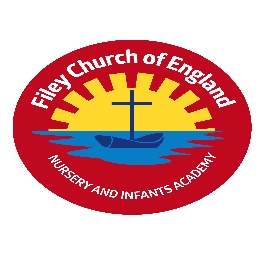 Contents1. Aims	32. Our school’s legal duties under the Equality Act 2010	33. Limiting the cost of school uniform	34. Expectations for school uniform	45. Expectations for our school community	56. Monitoring arrangements	67. Links to other policies	61. AimsThis policy aims to: Set out our approach to requiring a uniform that is of reasonable cost and offers the best value for money for parents and carersExplain how we will avoid discrimination in line with our legal duties under the Equality Act 2010 Clarify our expectations for school uniform 2. Our school’s legal duties under the Equality Act 2010The Equality Act 2010 prohibits discrimination against an individual based on the protected characteristics, which include sex, race, religion or belief, and gender reassignment. To avoid discrimination, our school will: Avoid listing uniform items based on sex, to give all pupils the opportunity to wear the uniform they feel most comfortable in or that most reflects their self-identified gender Make sure that our uniform costs the same for all pupilsAllow all pupils to have long hair (though we reserve the right to ask for this to be tied back) Allow all pupils to style their hair in the way that is appropriate for school yet makes them feel most comfortable Allow pupils to request changes to swimwear for religious reasons Allow pupils to wear headscarves and other religious or cultural symbols Allow for adaptations to our policy on the grounds of equality by asking pupils or their parents to get in touch with Lyn Mortimer admin.fis@ebor.academy,  who can answer questions about the policy and respond to any requests  3. Limiting the cost of school uniform Our school has a duty to make sure that the uniform we require is affordable, in line with statutory guidance from the Department for Education on the cost of school uniform. We understand that items with distinctive characteristics (such as branded items, or items that have to have a school logo or a unique fabric/colour/design) cannot be purchased from a wide range of retailers and that requiring many such items limits parents’ ability to ‘shop around’ for a low price.  We will make sure our uniform:Is available at a reasonable cost Provides the best value for money for parents/carersWe will do this by: Carefully considering whether any items with distinctive characteristics are necessaryLimiting items with distinctive characteristics to low-cost or long-lasting items, such as ties Considering cheaper alternatives to school-branded items, such as logos that can be ironed on, as long as this doesn’t compromise quality and durabilityAvoiding specific requirements for items pupils could wear on non-school days, such as coats, bags and shoes Keeping the number of optional branded items to a minimum, so that the school’s uniform can act as a social leveler Avoiding different uniform requirements for different year groupsAvoiding different uniform requirements for extra-curricular activities Considering alternative methods for signaling differences in groups for interschool competitions, such as creating posters or labels Making sure that arrangements are in place for parents to acquire second-hand uniform items Avoiding frequent changes to uniform specifications and minimising the financial impact on parents of any changesConsulting with parents and pupils on any proposed significant changes to the uniform policy and carefully considering any complaints about the policy4. Expectations for school uniform4.1 Our school’s uniformAll pupils (Boys and Girls)Our school uniform - sweatshirts, polo shirts, coats and book bags can be purchased online from a local supplier: https://identity.co.uk enquiries may be sent to embroidery@identity.co.uk and also from https://www.pbuniform-online.co.uk/fileyBoysRed sweatshirt with embroidered logo or plain red sweatshirtWhite or red embroidered polo shirt or plain red/white polo shirt, grey or black trousers (long or short)White t-shirt and black shorts for PE with sandshoes/plimsolls for outdoor activities in a suitable storage bagTrunks and a towel for swimming in a suitable storage bagSensible shoes should be worn at all times and boots may be worn in winterGirlsRed sweatshirt with embroidered logo or plain red sweatshirt or cardiganWhite or red embroidered polo shirt or plain red/white polo shirt, grey or black skirt with white socks in summer and plain tights in Autumn/Winter as appropriateGirls may wear red/white gingham/checked dresses in summer (usually available as a supermarket/store purchase)White t-shirt and black shorts for PE with sandshoes/plimsolls for outdoor activities in a suitable storage bagSwimming costume and a towel for swimming in a suitable storage bagSensible shoes should be worn at all times and boots may be worn in winterFor safety reasons we strongly discourage children from wearing any jewellery. Children may wear plain studs/sleepers but these must be removed or taped up at home for PE lessons/activities.Make-up and nail varnish are not permittedHair should be neat and tidy at all times and tied back if possibleWe encourage children to use a book bag to transport homework and reading books4.2 The school actively promotes the donating of good quality outgrown school uniform back to our uniform cupboard where the items of uniform are free for parents/carers to pickup at the start and end of each school day.5. Expectations for our school community 5.2 Parents and carersParents and carers are expected to make sure their child is appropriately dressed for school each day and their child’s uniform, PE/swimming kit is: Clean Clearly labelled with the child’s name In good condition  Parents are also expected to contact The School Business Manager, admin.fis@ebor.academy  if they want to request an amendment to the uniform policy in relation to:Their child’s protected characteristicsThe cost of the uniform Parents are expected to lodge any complaints or objections relating to the school uniform in a timely and reasonable manner. Disputes about the cost of the school uniform will be: Resolved locally Dealt with in accordance with our school’s complaints policy The school will work closely with parents to arrive at a mutually acceptable outcome. Ongoing breaches of our uniform policy will be dealt with by the Headteacher  admin.fis@ebor.academyIn cases where it is suspected that financial hardship has resulted in a pupil not complying with this uniform policy, staff will take a mindful and considerate approach to resolving the situation. 5.4 Governors The governing board will review this policy and make sure that it:Is appropriate for our school’s context Is implemented fairly across the school Takes into account the views of parents and pupilsOffers a uniform that is appropriate, practical and safe for all pupils   The board will also make sure that the school’s uniform supplier arrangements give the highest priority to cost and value for money, for example by avoiding single supplier contracts and by re-tendering contracts at least every 5 years. 6. Monitoring arrangements This policy will be reviewed every 3 years by The School Business Manager, admin.fis@ebor.academy. At every review, it will be approved by the Local Governing Boday.7. Links to other policies This policy is linked to our:Behaviour policyEquality information and objectives statement Anti-bullying policy Complaints policyApproved by:Christine WilsonDate:  Last reviewed on:01/11/202201/11/2022Next review due by:October 2023October 2023